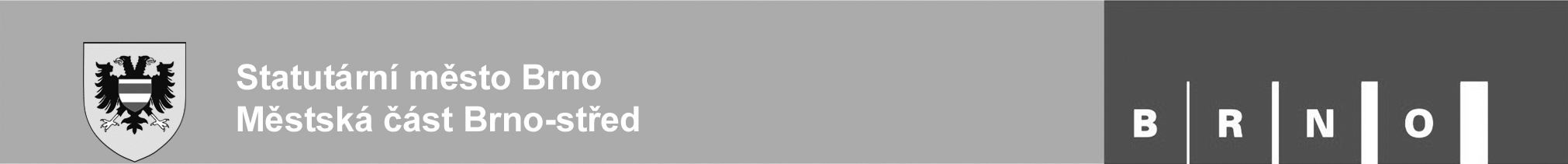 Odbor obchodu a služeb Úřadu městské části, Dominikánská 2, 60169 BrnoOdbor obchodu a služeb Úřadu městské části, Dominikánská 2, 60169 BrnoOdbor obchodu a služeb Úřadu městské části, Dominikánská 2, 60169 BrnoOdbor obchodu a služeb Úřadu městské části, Dominikánská 2, 60169 BrnoOdbor obchodu a služeb Úřadu městské části, Dominikánská 2, 60169 BrnoOdbor obchodu a služeb Úřadu městské části, Dominikánská 2, 60169 BrnoOdbor obchodu a služeb Úřadu městské části, Dominikánská 2, 60169 BrnoOdbor obchodu a služeb Úřadu městské části, Dominikánská 2, 60169 BrnoOdbor obchodu a služeb Úřadu městské části, Dominikánská 2, 60169 BrnoOdbor obchodu a služeb Úřadu městské části, Dominikánská 2, 60169 BrnoOdbor obchodu a služeb Úřadu městské části, Dominikánská 2, 60169 BrnoOdbor obchodu a služeb Úřadu městské části, Dominikánská 2, 60169 BrnoIdentifikátor: MBSTX00ED820Identifikátor: MBSTX00ED820Identifikátor: MBSTX00ED820Identifikátor: MBSTX00ED820Identifikátor: MBSTX00ED820Identifikátor: MBSTX00ED820Identifikátor: MBSTX00ED820Identifikátor: MBSTX00ED820Identifikátor: MBSTX00ED820Identifikátor: MBSTX00ED820Identifikátor: MBSTX00ED820Identifikátor: MBSTX00ED820O B J E D N Á V KAO B J E D N Á V KAO B J E D N Á V KAO B J E D N Á V KAO B J E D N Á V KAO B J E D N Á V KAO B J E D N Á V KAO B J E D N Á V KAO B J E D N Á V KAO B J E D N Á V KAO B J E D N Á V KAO B J E D N Á V KAEvidenční číslo: OB3600/2400087Evidenční číslo: OB3600/2400087Evidenční číslo: OB3600/2400087Evidenční číslo: OB3600/2400087Evidenční číslo: OB3600/2400087Evidenční číslo: OB3600/2400087Evidenční číslo: OB3600/2400087Evidenční číslo: OB3600/2400087Dodavatel:Dodavatel:Dodavatel:Dodavatel:AVE CZ odpadové hospodářství s.r.o.AVE CZ odpadové hospodářství s.r.o.AVE CZ odpadové hospodářství s.r.o.AVE CZ odpadové hospodářství s.r.o.Pražská 1321/38aPražská 1321/38aPražská 1321/38aPražská 1321/38aVyhotovil:         Vyhotovil:         Vyhotovil:         Vyhotovil:         Vyhotovil:         Vyhotovil:         Vyhotovil:         Vyhotovil:         10200 Praha 1010200 Praha 1010200 Praha 1010200 Praha 10Datum: 24.06.2024Datum: 24.06.2024Datum: 24.06.2024Datum: 24.06.2024Datum: 24.06.2024Datum: 24.06.2024Datum: 24.06.2024Datum: 24.06.2024IČ: 49356089IČ: 49356089IČ: 49356089IČ: 49356089Odběratel:Odběratel:Odběratel:Odběratel:Odběratel:Odběratel:Konečný příjemce:Konečný příjemce:Konečný příjemce:Konečný příjemce:Konečný příjemce:Konečný příjemce:Statutární město BrnoStatutární město BrnoIČO:449927854499278544992785Statutární město Brno, městská část Brno-středStatutární město Brno, městská část Brno-středStatutární město Brno, městská část Brno-středStatutární město Brno, městská část Brno-středIČO:44992785Dominikánské náměstí 1Dominikánské náměstí 1DIČ:CZ44992785CZ44992785CZ44992785Dominikánská 2Dominikánská 2Dominikánská 2Dominikánská 2DIČ:CZ44992785602 00BrnoBrnoBrnoBrnoBrno601 69BrnoBrnoBrnoČíslo účtu:43-8043470287/0100Nezapsáni v obchodním rejstříkuNezapsáni v obchodním rejstříkuNezapsáni v obchodním rejstříkuNezapsáni v obchodním rejstříkuBanka:Komerční banka, a. s.Objednáváme u Vás:Objednáváme u Vás:Objednáváme u Vás:Objednáváme u Vás:Objednáváme u Vás:Objednáváme u Vás:Objednáváme u Vás:Objednáváme u Vás:Objednáváme u Vás:Objednáváme u Vás:Objednáváme u Vás:Objednáváme u Vás:Objednávka na pronájem 15 ks stojanů (opletené rákosím), průběžný úklid a odvoz odpadu - akce Svatojánské slavnosti 2024

termín: 25. - 29.6. 2024

V ceně je zahrnuto:
- Pronájem 15 ks stojanů (opletené rákosím)
- Dovoz, rozmístění  a odvoz stojanů
- Zapůjčení a instalace oplocení na uschování odpadků
- Průběžný denní úklid
- Dodání pytlů, včetně jejich výměn
- Průběžný  odvoz odpadu, včetně likvidace
- Uložení odpadu na skládce
- Závěrečný úklid
- Závěrečné strojní čištění plochy

V souvislosti se zásadami odpovědného zadávání (dle novelizace z. č. 134/2016 Sb., o zadávání veřejných zakázek účinné od 1.1.2021) dodavatel prohlašuje, že:
„V rámci plnění této veřejné zakázky zajistím plnění veškerých povinností vyplývajících z právních předpisů České republiky, zejména pak z oblasti pracovněprávních předpisů; zajistím legální zaměstnávání, férové a důstojné pracovní podmínky a odpovídající úroveň bezpečnosti práce pro všechny osoby, které se budou na plnění předmětu této veřejné zakázky podílet. 
V rámci plnění této veřejné zakázky zajistím řádné a včasné plnění finančních závazků svým poddodavatelům, kdy za řádné a včasné plnění se považuje plné uhrazení poddodavatelem vystavených faktur za plnění poskytnutá k plnění veřejné zakázky, a to vždy do 5 pracovních dnů od obdržení platby ze strany zadavatele za konkrétní plnění.“

Osobní údaje související s touto objednávkou podléhají ochraně dle nařízení Evropského parlamentu a Rady (EU) č. 2016/679 (GDPR). Bližší informace o zpracování osobních údajů naleznete v Zásadách ochrany osobních údajů umístěných na webu: 
http://www.brno-stred.cz/zasady-ochrany-osobnich-udaju

Smluvní strany prohlašují, že se podmínkami této objednávky na základě vzájemné dohody řídily již ode dne jejího dojednání a veškerá svá vzájemná plnění poskytnutá ode dne dojednání této objednávky do dne nabytí účinnosti této objednávky považují za plnění poskytnutá podle této objednávky.Objednávka na pronájem 15 ks stojanů (opletené rákosím), průběžný úklid a odvoz odpadu - akce Svatojánské slavnosti 2024

termín: 25. - 29.6. 2024

V ceně je zahrnuto:
- Pronájem 15 ks stojanů (opletené rákosím)
- Dovoz, rozmístění  a odvoz stojanů
- Zapůjčení a instalace oplocení na uschování odpadků
- Průběžný denní úklid
- Dodání pytlů, včetně jejich výměn
- Průběžný  odvoz odpadu, včetně likvidace
- Uložení odpadu na skládce
- Závěrečný úklid
- Závěrečné strojní čištění plochy

V souvislosti se zásadami odpovědného zadávání (dle novelizace z. č. 134/2016 Sb., o zadávání veřejných zakázek účinné od 1.1.2021) dodavatel prohlašuje, že:
„V rámci plnění této veřejné zakázky zajistím plnění veškerých povinností vyplývajících z právních předpisů České republiky, zejména pak z oblasti pracovněprávních předpisů; zajistím legální zaměstnávání, férové a důstojné pracovní podmínky a odpovídající úroveň bezpečnosti práce pro všechny osoby, které se budou na plnění předmětu této veřejné zakázky podílet. 
V rámci plnění této veřejné zakázky zajistím řádné a včasné plnění finančních závazků svým poddodavatelům, kdy za řádné a včasné plnění se považuje plné uhrazení poddodavatelem vystavených faktur za plnění poskytnutá k plnění veřejné zakázky, a to vždy do 5 pracovních dnů od obdržení platby ze strany zadavatele za konkrétní plnění.“

Osobní údaje související s touto objednávkou podléhají ochraně dle nařízení Evropského parlamentu a Rady (EU) č. 2016/679 (GDPR). Bližší informace o zpracování osobních údajů naleznete v Zásadách ochrany osobních údajů umístěných na webu: 
http://www.brno-stred.cz/zasady-ochrany-osobnich-udaju

Smluvní strany prohlašují, že se podmínkami této objednávky na základě vzájemné dohody řídily již ode dne jejího dojednání a veškerá svá vzájemná plnění poskytnutá ode dne dojednání této objednávky do dne nabytí účinnosti této objednávky považují za plnění poskytnutá podle této objednávky.Objednávka na pronájem 15 ks stojanů (opletené rákosím), průběžný úklid a odvoz odpadu - akce Svatojánské slavnosti 2024

termín: 25. - 29.6. 2024

V ceně je zahrnuto:
- Pronájem 15 ks stojanů (opletené rákosím)
- Dovoz, rozmístění  a odvoz stojanů
- Zapůjčení a instalace oplocení na uschování odpadků
- Průběžný denní úklid
- Dodání pytlů, včetně jejich výměn
- Průběžný  odvoz odpadu, včetně likvidace
- Uložení odpadu na skládce
- Závěrečný úklid
- Závěrečné strojní čištění plochy

V souvislosti se zásadami odpovědného zadávání (dle novelizace z. č. 134/2016 Sb., o zadávání veřejných zakázek účinné od 1.1.2021) dodavatel prohlašuje, že:
„V rámci plnění této veřejné zakázky zajistím plnění veškerých povinností vyplývajících z právních předpisů České republiky, zejména pak z oblasti pracovněprávních předpisů; zajistím legální zaměstnávání, férové a důstojné pracovní podmínky a odpovídající úroveň bezpečnosti práce pro všechny osoby, které se budou na plnění předmětu této veřejné zakázky podílet. 
V rámci plnění této veřejné zakázky zajistím řádné a včasné plnění finančních závazků svým poddodavatelům, kdy za řádné a včasné plnění se považuje plné uhrazení poddodavatelem vystavených faktur za plnění poskytnutá k plnění veřejné zakázky, a to vždy do 5 pracovních dnů od obdržení platby ze strany zadavatele za konkrétní plnění.“

Osobní údaje související s touto objednávkou podléhají ochraně dle nařízení Evropského parlamentu a Rady (EU) č. 2016/679 (GDPR). Bližší informace o zpracování osobních údajů naleznete v Zásadách ochrany osobních údajů umístěných na webu: 
http://www.brno-stred.cz/zasady-ochrany-osobnich-udaju

Smluvní strany prohlašují, že se podmínkami této objednávky na základě vzájemné dohody řídily již ode dne jejího dojednání a veškerá svá vzájemná plnění poskytnutá ode dne dojednání této objednávky do dne nabytí účinnosti této objednávky považují za plnění poskytnutá podle této objednávky.Objednávka na pronájem 15 ks stojanů (opletené rákosím), průběžný úklid a odvoz odpadu - akce Svatojánské slavnosti 2024

termín: 25. - 29.6. 2024

V ceně je zahrnuto:
- Pronájem 15 ks stojanů (opletené rákosím)
- Dovoz, rozmístění  a odvoz stojanů
- Zapůjčení a instalace oplocení na uschování odpadků
- Průběžný denní úklid
- Dodání pytlů, včetně jejich výměn
- Průběžný  odvoz odpadu, včetně likvidace
- Uložení odpadu na skládce
- Závěrečný úklid
- Závěrečné strojní čištění plochy

V souvislosti se zásadami odpovědného zadávání (dle novelizace z. č. 134/2016 Sb., o zadávání veřejných zakázek účinné od 1.1.2021) dodavatel prohlašuje, že:
„V rámci plnění této veřejné zakázky zajistím plnění veškerých povinností vyplývajících z právních předpisů České republiky, zejména pak z oblasti pracovněprávních předpisů; zajistím legální zaměstnávání, férové a důstojné pracovní podmínky a odpovídající úroveň bezpečnosti práce pro všechny osoby, které se budou na plnění předmětu této veřejné zakázky podílet. 
V rámci plnění této veřejné zakázky zajistím řádné a včasné plnění finančních závazků svým poddodavatelům, kdy za řádné a včasné plnění se považuje plné uhrazení poddodavatelem vystavených faktur za plnění poskytnutá k plnění veřejné zakázky, a to vždy do 5 pracovních dnů od obdržení platby ze strany zadavatele za konkrétní plnění.“

Osobní údaje související s touto objednávkou podléhají ochraně dle nařízení Evropského parlamentu a Rady (EU) č. 2016/679 (GDPR). Bližší informace o zpracování osobních údajů naleznete v Zásadách ochrany osobních údajů umístěných na webu: 
http://www.brno-stred.cz/zasady-ochrany-osobnich-udaju

Smluvní strany prohlašují, že se podmínkami této objednávky na základě vzájemné dohody řídily již ode dne jejího dojednání a veškerá svá vzájemná plnění poskytnutá ode dne dojednání této objednávky do dne nabytí účinnosti této objednávky považují za plnění poskytnutá podle této objednávky.Objednávka na pronájem 15 ks stojanů (opletené rákosím), průběžný úklid a odvoz odpadu - akce Svatojánské slavnosti 2024

termín: 25. - 29.6. 2024

V ceně je zahrnuto:
- Pronájem 15 ks stojanů (opletené rákosím)
- Dovoz, rozmístění  a odvoz stojanů
- Zapůjčení a instalace oplocení na uschování odpadků
- Průběžný denní úklid
- Dodání pytlů, včetně jejich výměn
- Průběžný  odvoz odpadu, včetně likvidace
- Uložení odpadu na skládce
- Závěrečný úklid
- Závěrečné strojní čištění plochy

V souvislosti se zásadami odpovědného zadávání (dle novelizace z. č. 134/2016 Sb., o zadávání veřejných zakázek účinné od 1.1.2021) dodavatel prohlašuje, že:
„V rámci plnění této veřejné zakázky zajistím plnění veškerých povinností vyplývajících z právních předpisů České republiky, zejména pak z oblasti pracovněprávních předpisů; zajistím legální zaměstnávání, férové a důstojné pracovní podmínky a odpovídající úroveň bezpečnosti práce pro všechny osoby, které se budou na plnění předmětu této veřejné zakázky podílet. 
V rámci plnění této veřejné zakázky zajistím řádné a včasné plnění finančních závazků svým poddodavatelům, kdy za řádné a včasné plnění se považuje plné uhrazení poddodavatelem vystavených faktur za plnění poskytnutá k plnění veřejné zakázky, a to vždy do 5 pracovních dnů od obdržení platby ze strany zadavatele za konkrétní plnění.“

Osobní údaje související s touto objednávkou podléhají ochraně dle nařízení Evropského parlamentu a Rady (EU) č. 2016/679 (GDPR). Bližší informace o zpracování osobních údajů naleznete v Zásadách ochrany osobních údajů umístěných na webu: 
http://www.brno-stred.cz/zasady-ochrany-osobnich-udaju

Smluvní strany prohlašují, že se podmínkami této objednávky na základě vzájemné dohody řídily již ode dne jejího dojednání a veškerá svá vzájemná plnění poskytnutá ode dne dojednání této objednávky do dne nabytí účinnosti této objednávky považují za plnění poskytnutá podle této objednávky.Objednávka na pronájem 15 ks stojanů (opletené rákosím), průběžný úklid a odvoz odpadu - akce Svatojánské slavnosti 2024

termín: 25. - 29.6. 2024

V ceně je zahrnuto:
- Pronájem 15 ks stojanů (opletené rákosím)
- Dovoz, rozmístění  a odvoz stojanů
- Zapůjčení a instalace oplocení na uschování odpadků
- Průběžný denní úklid
- Dodání pytlů, včetně jejich výměn
- Průběžný  odvoz odpadu, včetně likvidace
- Uložení odpadu na skládce
- Závěrečný úklid
- Závěrečné strojní čištění plochy

V souvislosti se zásadami odpovědného zadávání (dle novelizace z. č. 134/2016 Sb., o zadávání veřejných zakázek účinné od 1.1.2021) dodavatel prohlašuje, že:
„V rámci plnění této veřejné zakázky zajistím plnění veškerých povinností vyplývajících z právních předpisů České republiky, zejména pak z oblasti pracovněprávních předpisů; zajistím legální zaměstnávání, férové a důstojné pracovní podmínky a odpovídající úroveň bezpečnosti práce pro všechny osoby, které se budou na plnění předmětu této veřejné zakázky podílet. 
V rámci plnění této veřejné zakázky zajistím řádné a včasné plnění finančních závazků svým poddodavatelům, kdy za řádné a včasné plnění se považuje plné uhrazení poddodavatelem vystavených faktur za plnění poskytnutá k plnění veřejné zakázky, a to vždy do 5 pracovních dnů od obdržení platby ze strany zadavatele za konkrétní plnění.“

Osobní údaje související s touto objednávkou podléhají ochraně dle nařízení Evropského parlamentu a Rady (EU) č. 2016/679 (GDPR). Bližší informace o zpracování osobních údajů naleznete v Zásadách ochrany osobních údajů umístěných na webu: 
http://www.brno-stred.cz/zasady-ochrany-osobnich-udaju

Smluvní strany prohlašují, že se podmínkami této objednávky na základě vzájemné dohody řídily již ode dne jejího dojednání a veškerá svá vzájemná plnění poskytnutá ode dne dojednání této objednávky do dne nabytí účinnosti této objednávky považují za plnění poskytnutá podle této objednávky.Objednávka na pronájem 15 ks stojanů (opletené rákosím), průběžný úklid a odvoz odpadu - akce Svatojánské slavnosti 2024

termín: 25. - 29.6. 2024

V ceně je zahrnuto:
- Pronájem 15 ks stojanů (opletené rákosím)
- Dovoz, rozmístění  a odvoz stojanů
- Zapůjčení a instalace oplocení na uschování odpadků
- Průběžný denní úklid
- Dodání pytlů, včetně jejich výměn
- Průběžný  odvoz odpadu, včetně likvidace
- Uložení odpadu na skládce
- Závěrečný úklid
- Závěrečné strojní čištění plochy

V souvislosti se zásadami odpovědného zadávání (dle novelizace z. č. 134/2016 Sb., o zadávání veřejných zakázek účinné od 1.1.2021) dodavatel prohlašuje, že:
„V rámci plnění této veřejné zakázky zajistím plnění veškerých povinností vyplývajících z právních předpisů České republiky, zejména pak z oblasti pracovněprávních předpisů; zajistím legální zaměstnávání, férové a důstojné pracovní podmínky a odpovídající úroveň bezpečnosti práce pro všechny osoby, které se budou na plnění předmětu této veřejné zakázky podílet. 
V rámci plnění této veřejné zakázky zajistím řádné a včasné plnění finančních závazků svým poddodavatelům, kdy za řádné a včasné plnění se považuje plné uhrazení poddodavatelem vystavených faktur za plnění poskytnutá k plnění veřejné zakázky, a to vždy do 5 pracovních dnů od obdržení platby ze strany zadavatele za konkrétní plnění.“

Osobní údaje související s touto objednávkou podléhají ochraně dle nařízení Evropského parlamentu a Rady (EU) č. 2016/679 (GDPR). Bližší informace o zpracování osobních údajů naleznete v Zásadách ochrany osobních údajů umístěných na webu: 
http://www.brno-stred.cz/zasady-ochrany-osobnich-udaju

Smluvní strany prohlašují, že se podmínkami této objednávky na základě vzájemné dohody řídily již ode dne jejího dojednání a veškerá svá vzájemná plnění poskytnutá ode dne dojednání této objednávky do dne nabytí účinnosti této objednávky považují za plnění poskytnutá podle této objednávky.Objednávka na pronájem 15 ks stojanů (opletené rákosím), průběžný úklid a odvoz odpadu - akce Svatojánské slavnosti 2024

termín: 25. - 29.6. 2024

V ceně je zahrnuto:
- Pronájem 15 ks stojanů (opletené rákosím)
- Dovoz, rozmístění  a odvoz stojanů
- Zapůjčení a instalace oplocení na uschování odpadků
- Průběžný denní úklid
- Dodání pytlů, včetně jejich výměn
- Průběžný  odvoz odpadu, včetně likvidace
- Uložení odpadu na skládce
- Závěrečný úklid
- Závěrečné strojní čištění plochy

V souvislosti se zásadami odpovědného zadávání (dle novelizace z. č. 134/2016 Sb., o zadávání veřejných zakázek účinné od 1.1.2021) dodavatel prohlašuje, že:
„V rámci plnění této veřejné zakázky zajistím plnění veškerých povinností vyplývajících z právních předpisů České republiky, zejména pak z oblasti pracovněprávních předpisů; zajistím legální zaměstnávání, férové a důstojné pracovní podmínky a odpovídající úroveň bezpečnosti práce pro všechny osoby, které se budou na plnění předmětu této veřejné zakázky podílet. 
V rámci plnění této veřejné zakázky zajistím řádné a včasné plnění finančních závazků svým poddodavatelům, kdy za řádné a včasné plnění se považuje plné uhrazení poddodavatelem vystavených faktur za plnění poskytnutá k plnění veřejné zakázky, a to vždy do 5 pracovních dnů od obdržení platby ze strany zadavatele za konkrétní plnění.“

Osobní údaje související s touto objednávkou podléhají ochraně dle nařízení Evropského parlamentu a Rady (EU) č. 2016/679 (GDPR). Bližší informace o zpracování osobních údajů naleznete v Zásadách ochrany osobních údajů umístěných na webu: 
http://www.brno-stred.cz/zasady-ochrany-osobnich-udaju

Smluvní strany prohlašují, že se podmínkami této objednávky na základě vzájemné dohody řídily již ode dne jejího dojednání a veškerá svá vzájemná plnění poskytnutá ode dne dojednání této objednávky do dne nabytí účinnosti této objednávky považují za plnění poskytnutá podle této objednávky.Objednávka na pronájem 15 ks stojanů (opletené rákosím), průběžný úklid a odvoz odpadu - akce Svatojánské slavnosti 2024

termín: 25. - 29.6. 2024

V ceně je zahrnuto:
- Pronájem 15 ks stojanů (opletené rákosím)
- Dovoz, rozmístění  a odvoz stojanů
- Zapůjčení a instalace oplocení na uschování odpadků
- Průběžný denní úklid
- Dodání pytlů, včetně jejich výměn
- Průběžný  odvoz odpadu, včetně likvidace
- Uložení odpadu na skládce
- Závěrečný úklid
- Závěrečné strojní čištění plochy

V souvislosti se zásadami odpovědného zadávání (dle novelizace z. č. 134/2016 Sb., o zadávání veřejných zakázek účinné od 1.1.2021) dodavatel prohlašuje, že:
„V rámci plnění této veřejné zakázky zajistím plnění veškerých povinností vyplývajících z právních předpisů České republiky, zejména pak z oblasti pracovněprávních předpisů; zajistím legální zaměstnávání, férové a důstojné pracovní podmínky a odpovídající úroveň bezpečnosti práce pro všechny osoby, které se budou na plnění předmětu této veřejné zakázky podílet. 
V rámci plnění této veřejné zakázky zajistím řádné a včasné plnění finančních závazků svým poddodavatelům, kdy za řádné a včasné plnění se považuje plné uhrazení poddodavatelem vystavených faktur za plnění poskytnutá k plnění veřejné zakázky, a to vždy do 5 pracovních dnů od obdržení platby ze strany zadavatele za konkrétní plnění.“

Osobní údaje související s touto objednávkou podléhají ochraně dle nařízení Evropského parlamentu a Rady (EU) č. 2016/679 (GDPR). Bližší informace o zpracování osobních údajů naleznete v Zásadách ochrany osobních údajů umístěných na webu: 
http://www.brno-stred.cz/zasady-ochrany-osobnich-udaju

Smluvní strany prohlašují, že se podmínkami této objednávky na základě vzájemné dohody řídily již ode dne jejího dojednání a veškerá svá vzájemná plnění poskytnutá ode dne dojednání této objednávky do dne nabytí účinnosti této objednávky považují za plnění poskytnutá podle této objednávky.Objednávka na pronájem 15 ks stojanů (opletené rákosím), průběžný úklid a odvoz odpadu - akce Svatojánské slavnosti 2024

termín: 25. - 29.6. 2024

V ceně je zahrnuto:
- Pronájem 15 ks stojanů (opletené rákosím)
- Dovoz, rozmístění  a odvoz stojanů
- Zapůjčení a instalace oplocení na uschování odpadků
- Průběžný denní úklid
- Dodání pytlů, včetně jejich výměn
- Průběžný  odvoz odpadu, včetně likvidace
- Uložení odpadu na skládce
- Závěrečný úklid
- Závěrečné strojní čištění plochy

V souvislosti se zásadami odpovědného zadávání (dle novelizace z. č. 134/2016 Sb., o zadávání veřejných zakázek účinné od 1.1.2021) dodavatel prohlašuje, že:
„V rámci plnění této veřejné zakázky zajistím plnění veškerých povinností vyplývajících z právních předpisů České republiky, zejména pak z oblasti pracovněprávních předpisů; zajistím legální zaměstnávání, férové a důstojné pracovní podmínky a odpovídající úroveň bezpečnosti práce pro všechny osoby, které se budou na plnění předmětu této veřejné zakázky podílet. 
V rámci plnění této veřejné zakázky zajistím řádné a včasné plnění finančních závazků svým poddodavatelům, kdy za řádné a včasné plnění se považuje plné uhrazení poddodavatelem vystavených faktur za plnění poskytnutá k plnění veřejné zakázky, a to vždy do 5 pracovních dnů od obdržení platby ze strany zadavatele za konkrétní plnění.“

Osobní údaje související s touto objednávkou podléhají ochraně dle nařízení Evropského parlamentu a Rady (EU) č. 2016/679 (GDPR). Bližší informace o zpracování osobních údajů naleznete v Zásadách ochrany osobních údajů umístěných na webu: 
http://www.brno-stred.cz/zasady-ochrany-osobnich-udaju

Smluvní strany prohlašují, že se podmínkami této objednávky na základě vzájemné dohody řídily již ode dne jejího dojednání a veškerá svá vzájemná plnění poskytnutá ode dne dojednání této objednávky do dne nabytí účinnosti této objednávky považují za plnění poskytnutá podle této objednávky.Objednávka na pronájem 15 ks stojanů (opletené rákosím), průběžný úklid a odvoz odpadu - akce Svatojánské slavnosti 2024

termín: 25. - 29.6. 2024

V ceně je zahrnuto:
- Pronájem 15 ks stojanů (opletené rákosím)
- Dovoz, rozmístění  a odvoz stojanů
- Zapůjčení a instalace oplocení na uschování odpadků
- Průběžný denní úklid
- Dodání pytlů, včetně jejich výměn
- Průběžný  odvoz odpadu, včetně likvidace
- Uložení odpadu na skládce
- Závěrečný úklid
- Závěrečné strojní čištění plochy

V souvislosti se zásadami odpovědného zadávání (dle novelizace z. č. 134/2016 Sb., o zadávání veřejných zakázek účinné od 1.1.2021) dodavatel prohlašuje, že:
„V rámci plnění této veřejné zakázky zajistím plnění veškerých povinností vyplývajících z právních předpisů České republiky, zejména pak z oblasti pracovněprávních předpisů; zajistím legální zaměstnávání, férové a důstojné pracovní podmínky a odpovídající úroveň bezpečnosti práce pro všechny osoby, které se budou na plnění předmětu této veřejné zakázky podílet. 
V rámci plnění této veřejné zakázky zajistím řádné a včasné plnění finančních závazků svým poddodavatelům, kdy za řádné a včasné plnění se považuje plné uhrazení poddodavatelem vystavených faktur za plnění poskytnutá k plnění veřejné zakázky, a to vždy do 5 pracovních dnů od obdržení platby ze strany zadavatele za konkrétní plnění.“

Osobní údaje související s touto objednávkou podléhají ochraně dle nařízení Evropského parlamentu a Rady (EU) č. 2016/679 (GDPR). Bližší informace o zpracování osobních údajů naleznete v Zásadách ochrany osobních údajů umístěných na webu: 
http://www.brno-stred.cz/zasady-ochrany-osobnich-udaju

Smluvní strany prohlašují, že se podmínkami této objednávky na základě vzájemné dohody řídily již ode dne jejího dojednání a veškerá svá vzájemná plnění poskytnutá ode dne dojednání této objednávky do dne nabytí účinnosti této objednávky považují za plnění poskytnutá podle této objednávky.Objednávka na pronájem 15 ks stojanů (opletené rákosím), průběžný úklid a odvoz odpadu - akce Svatojánské slavnosti 2024

termín: 25. - 29.6. 2024

V ceně je zahrnuto:
- Pronájem 15 ks stojanů (opletené rákosím)
- Dovoz, rozmístění  a odvoz stojanů
- Zapůjčení a instalace oplocení na uschování odpadků
- Průběžný denní úklid
- Dodání pytlů, včetně jejich výměn
- Průběžný  odvoz odpadu, včetně likvidace
- Uložení odpadu na skládce
- Závěrečný úklid
- Závěrečné strojní čištění plochy

V souvislosti se zásadami odpovědného zadávání (dle novelizace z. č. 134/2016 Sb., o zadávání veřejných zakázek účinné od 1.1.2021) dodavatel prohlašuje, že:
„V rámci plnění této veřejné zakázky zajistím plnění veškerých povinností vyplývajících z právních předpisů České republiky, zejména pak z oblasti pracovněprávních předpisů; zajistím legální zaměstnávání, férové a důstojné pracovní podmínky a odpovídající úroveň bezpečnosti práce pro všechny osoby, které se budou na plnění předmětu této veřejné zakázky podílet. 
V rámci plnění této veřejné zakázky zajistím řádné a včasné plnění finančních závazků svým poddodavatelům, kdy za řádné a včasné plnění se považuje plné uhrazení poddodavatelem vystavených faktur za plnění poskytnutá k plnění veřejné zakázky, a to vždy do 5 pracovních dnů od obdržení platby ze strany zadavatele za konkrétní plnění.“

Osobní údaje související s touto objednávkou podléhají ochraně dle nařízení Evropského parlamentu a Rady (EU) č. 2016/679 (GDPR). Bližší informace o zpracování osobních údajů naleznete v Zásadách ochrany osobních údajů umístěných na webu: 
http://www.brno-stred.cz/zasady-ochrany-osobnich-udaju

Smluvní strany prohlašují, že se podmínkami této objednávky na základě vzájemné dohody řídily již ode dne jejího dojednání a veškerá svá vzájemná plnění poskytnutá ode dne dojednání této objednávky do dne nabytí účinnosti této objednávky považují za plnění poskytnutá podle této objednávky.Dohodnutá cena celkem: 75 013,95  KčDohodnutá cena celkem: 75 013,95  KčDohodnutá cena celkem: 75 013,95  KčDohodnutá cena celkem: 75 013,95  KčDohodnutá cena celkem: 75 013,95  KčDohodnutá cena celkem: 75 013,95  KčDohodnutá cena celkem: 75 013,95  KčDohodnutá cena celkem: 75 013,95  KčDohodnutá cena celkem: 75 013,95  KčDohodnutá cena celkem: 75 013,95  KčDohodnutá cena celkem: 75 013,95  KčDohodnutá cena celkem: 75 013,95  KčZáklad daně:  61 995,00Základ daně:  61 995,00Základ daně:  61 995,00Základ daně:  61 995,00Základ daně:  61 995,00DPH základní: 13 018,95DPH základní: 13 018,95DPH základní: 13 018,95DPH základní: 13 018,95DPH snížená: 0,00DPH snížená: 0,00DPH snížená: 0,00Termín dodání:         30.06.2024Termín dodání:         30.06.2024Termín dodání:         30.06.2024Termín dodání:         30.06.2024Termín dodání:         30.06.2024Termín dodání:         30.06.2024Termín dodání:         30.06.2024Termín dodání:         30.06.2024Termín dodání:         30.06.2024Termín dodání:         30.06.2024Termín dodání:         30.06.2024Termín dodání:         30.06.2024Objednatel:Objednatel:Objednatel:Objednatel:Datum: 24.06.2024Datum: 24.06.2024Datum: 24.06.2024Datum: 24.06.2024Podpis:Podpis:Podpis:Podpis:Podpis:Podpis:Podpis:Podpis:Pozn.: Na faktuře uvádějte, prosím naše číslo objednávky a údaje dle §435 NOZ včetně spisové značky zápisu v obchodním rejstříku nebo v jiné evidenci. Jsme plátci DPH.Pozn.: Na faktuře uvádějte, prosím naše číslo objednávky a údaje dle §435 NOZ včetně spisové značky zápisu v obchodním rejstříku nebo v jiné evidenci. Jsme plátci DPH.Pozn.: Na faktuře uvádějte, prosím naše číslo objednávky a údaje dle §435 NOZ včetně spisové značky zápisu v obchodním rejstříku nebo v jiné evidenci. Jsme plátci DPH.Pozn.: Na faktuře uvádějte, prosím naše číslo objednávky a údaje dle §435 NOZ včetně spisové značky zápisu v obchodním rejstříku nebo v jiné evidenci. Jsme plátci DPH.Pozn.: Na faktuře uvádějte, prosím naše číslo objednávky a údaje dle §435 NOZ včetně spisové značky zápisu v obchodním rejstříku nebo v jiné evidenci. Jsme plátci DPH.Pozn.: Na faktuře uvádějte, prosím naše číslo objednávky a údaje dle §435 NOZ včetně spisové značky zápisu v obchodním rejstříku nebo v jiné evidenci. Jsme plátci DPH.Pozn.: Na faktuře uvádějte, prosím naše číslo objednávky a údaje dle §435 NOZ včetně spisové značky zápisu v obchodním rejstříku nebo v jiné evidenci. Jsme plátci DPH.Pozn.: Na faktuře uvádějte, prosím naše číslo objednávky a údaje dle §435 NOZ včetně spisové značky zápisu v obchodním rejstříku nebo v jiné evidenci. Jsme plátci DPH.Pozn.: Na faktuře uvádějte, prosím naše číslo objednávky a údaje dle §435 NOZ včetně spisové značky zápisu v obchodním rejstříku nebo v jiné evidenci. Jsme plátci DPH.Pozn.: Na faktuře uvádějte, prosím naše číslo objednávky a údaje dle §435 NOZ včetně spisové značky zápisu v obchodním rejstříku nebo v jiné evidenci. Jsme plátci DPH.Pozn.: Na faktuře uvádějte, prosím naše číslo objednávky a údaje dle §435 NOZ včetně spisové značky zápisu v obchodním rejstříku nebo v jiné evidenci. Jsme plátci DPH.Pozn.: Na faktuře uvádějte, prosím naše číslo objednávky a údaje dle §435 NOZ včetně spisové značky zápisu v obchodním rejstříku nebo v jiné evidenci. Jsme plátci DPH.